2 ноября в спортивном зале МБОУ «ПСОШ № 3» 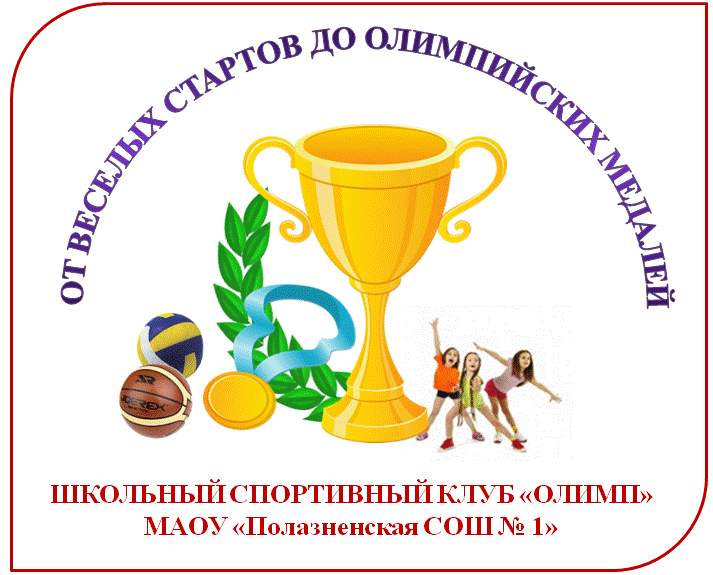 прошел открытый турнир по баскетболу среди мальчиков 2006-2007 гг. р. школьного спортивного клуба «ОЛИМП»  МАОУ «Полазненской СОШ № 1».      В турнире приняли участие команды: «Фаворит» г. Пермь, « Урал-Грейт – Юниор»             г. Пермь и сборная Добрянского района, составленная из баскетболистов  ДЮСШ  г. Добрянки и МАОУ «Полазненской СОШ № 1».      Наша сборная в итоговом протоколе заняла второе место, проиграв в финале команде «Фаворит».      Поздравляем  ребят нашей школы, которые боролись за победу в составе сборной района: Лопина Артура, Сиднёва Рэма,  Артёмова Илью, Сесюнина Дмитрия, Пермякова Захара, Быкова Константина.        Лопин Артур судейской коллегией был признан лучшим игроком в команде Добрянского района.        На турнире проводились конкурсы снайперов:  - в конкурсе   трехочковых бросков Артур Лопин стал победителем, забросив мяч 6 раз за 1 минуту.    - в конкурсе командных штрафных бросков наша сборная стала сильнейшей. В её составе за победу боролись полазненцы Сиднёв  Рэм и Сесюнин Дмитрий.   Поздравляем, ребята!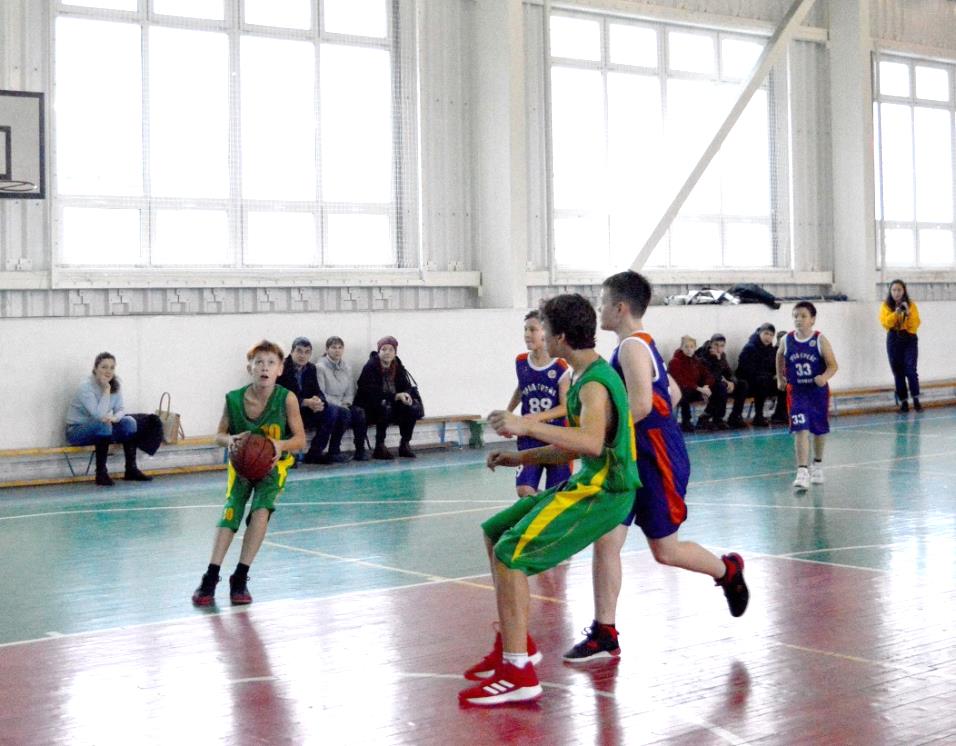 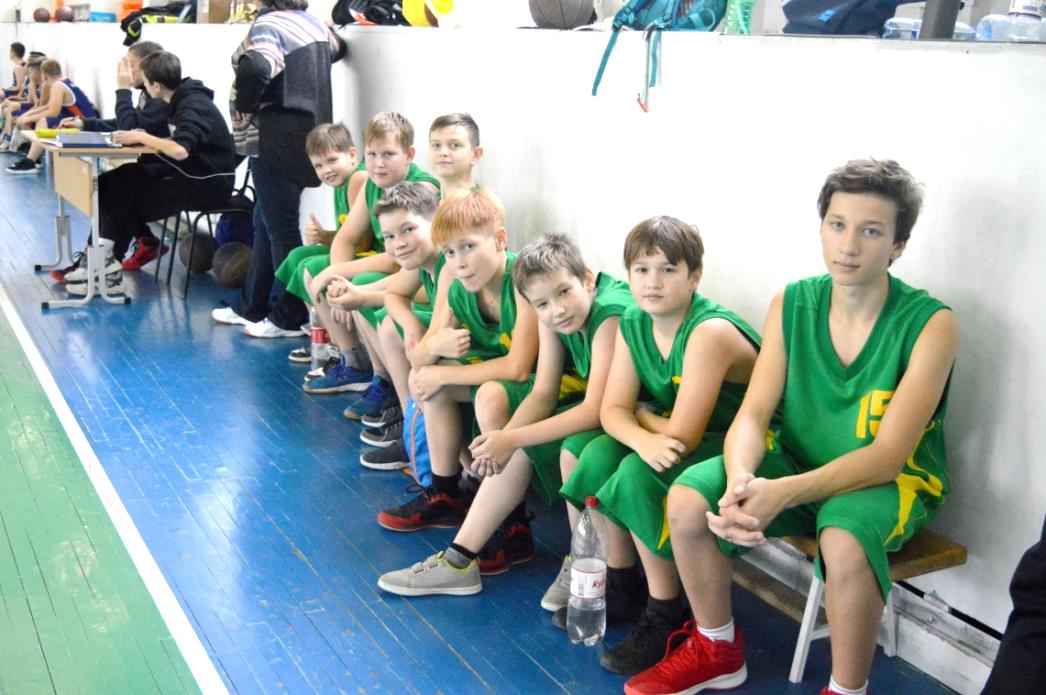 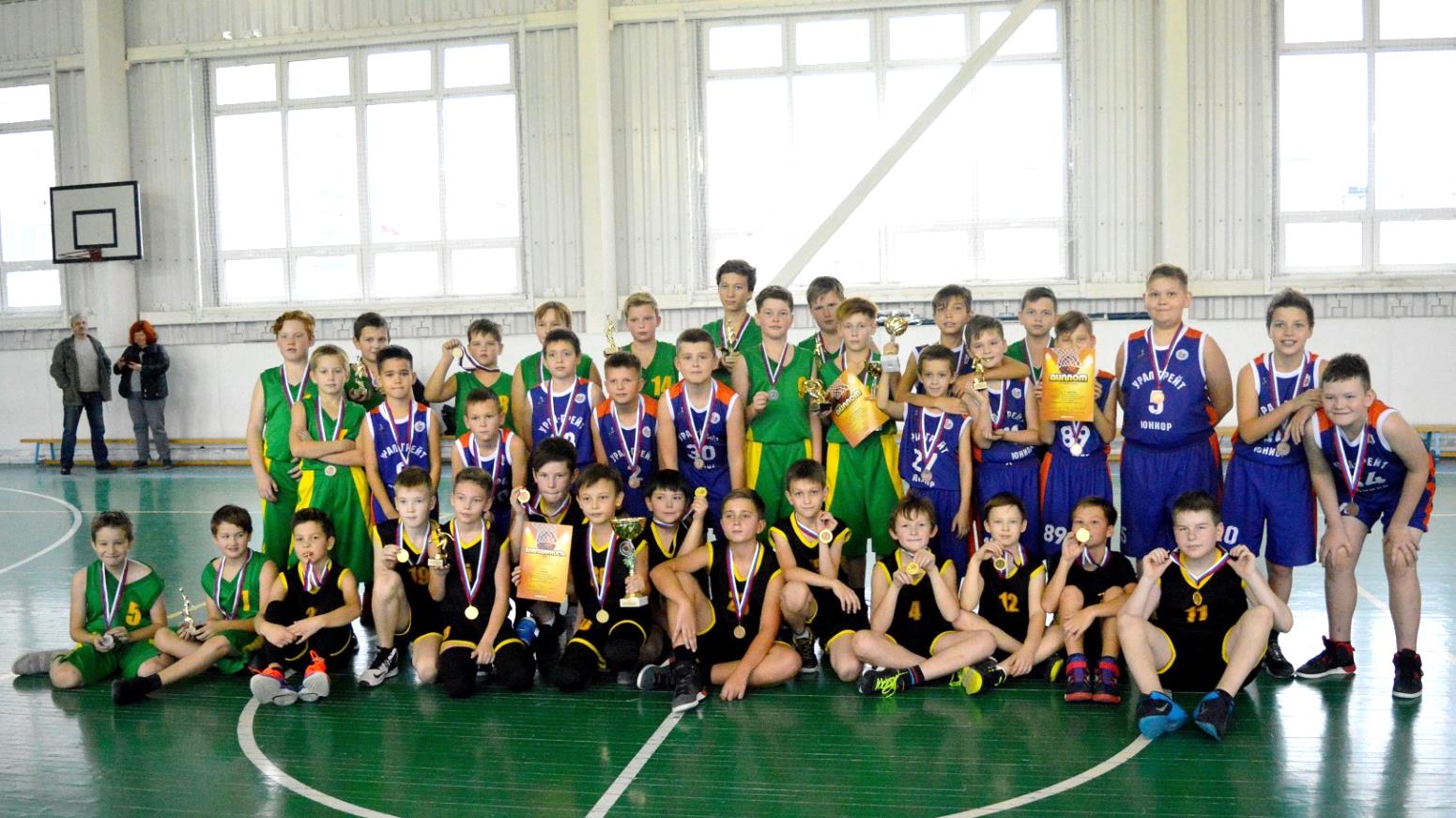 